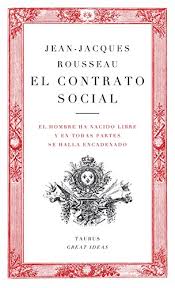 LÍNEA BASE PARA LA VIVIENA DE INTERÉS SOCIAL SOSTENIBLE: Caso ciudad de MedellínGloria Isabel Carvajal Peláez-Alejandra Balaguera Quintero-Johnny Alexander Vega Gutiérrez-Blanca Adriana Botero Hernández 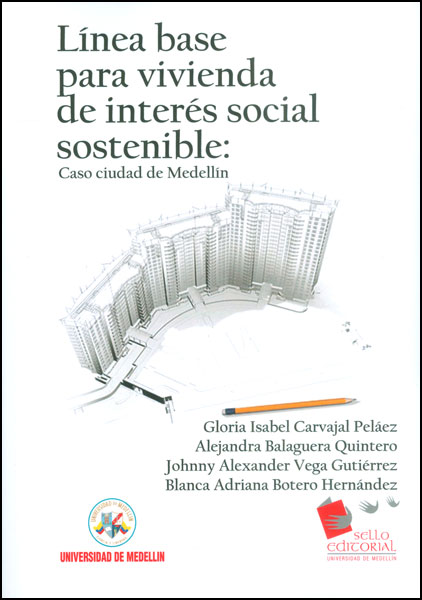 FUNDAMENTOS DE SOCIOLOGÍAArmando Rodríguez Rojas.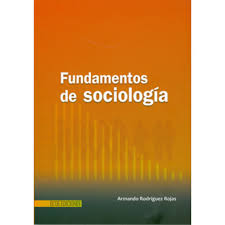 COOPERACIÓN Y CONSTRUCCIÓN DE PAZ TERRITORIAL EN COLOMBIA. Gustavo Adolfo Puyo Tamayo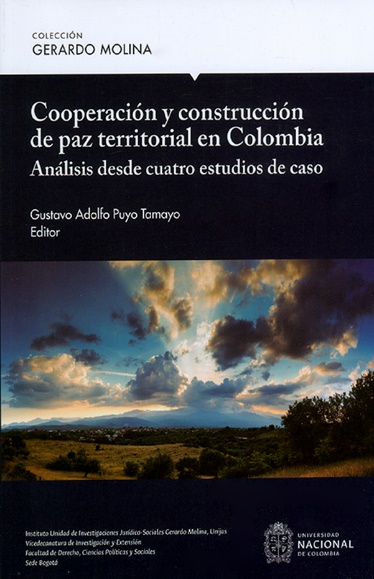 LA INVENSIÓN DEL DESARROLLO. Arturo Escobar.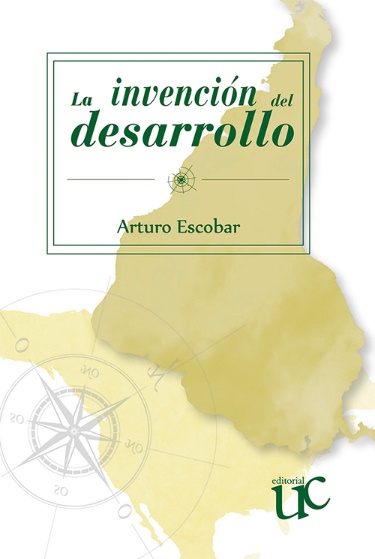 CREATIVIDAD. 62 ejercicios para desarrollar la mente Edward de Bono.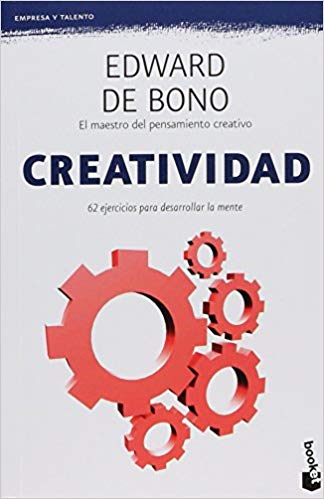 TRATADOS DE LIBRE COMERCIO RETOS Y OPORTUNIDADES. Edgar Van den Berghe R.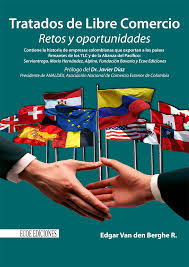 HUMANISMO Y CULTURA CIUDADANA. Jesús David Cifuentes Yarce-Jhoman Carvajal Godoy.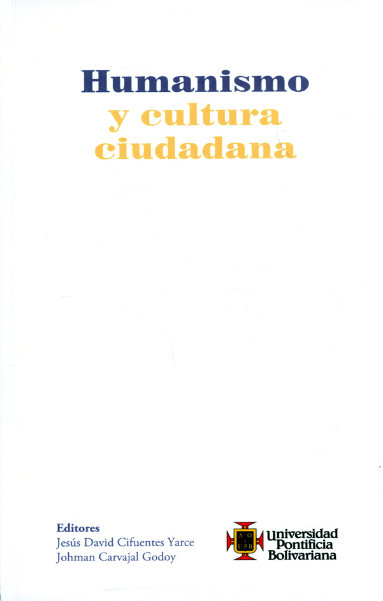 CREATIVIDAD. El cerebro humano en la era de la innovación.Elkhonon Goldberg.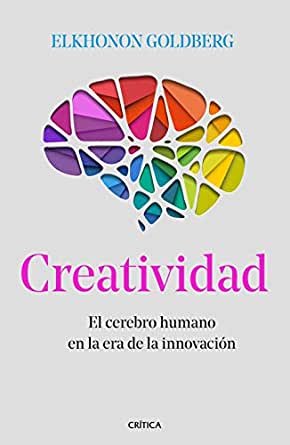 URBANISMO EN MEDELLÍN SIGLO XXI. Aportes a la discusión.Suly María Quinchía Roldán-Luis Carlos Agudelo Patiño-Armando Arteaga Rosero.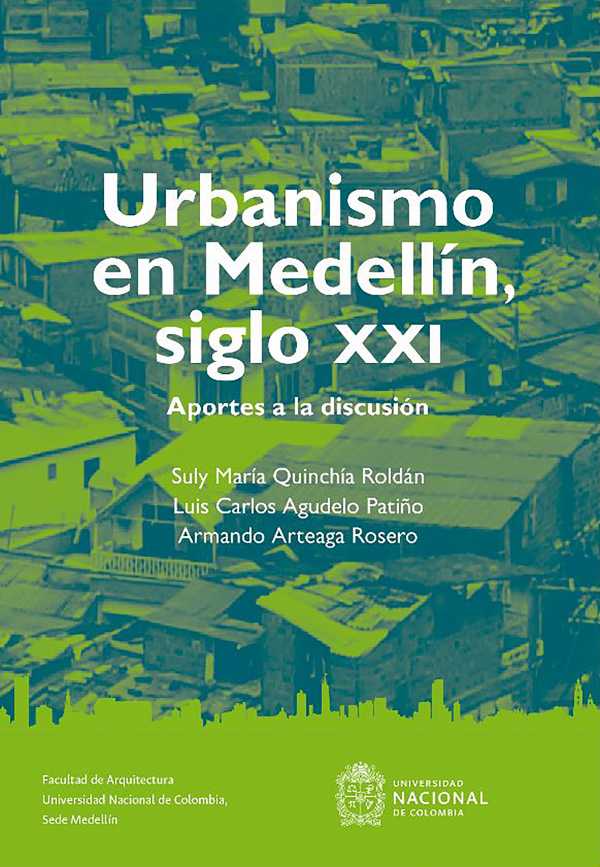 CAMINOS Y FUNDACIONES. Eje Sonsón - Manizales.Jorge Enrique Esguerra Leongómez-Beatriz Elena Sierra de Mejía.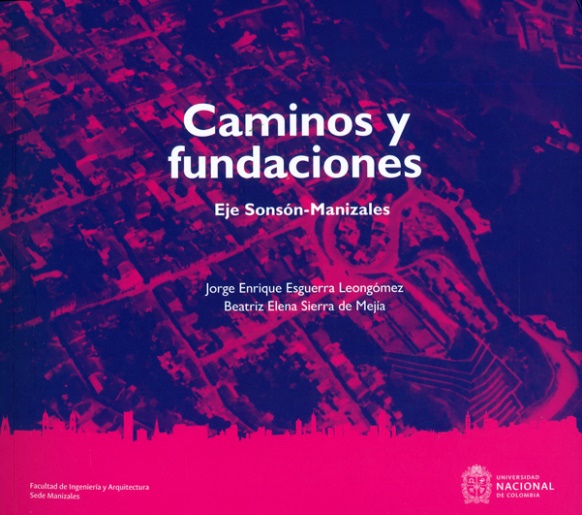 EPISTEMOLGÍA DEL SUR. Para germinar alternativas al desarrollo.Enrique Leff-Carlos Maldonado-Horacio Machado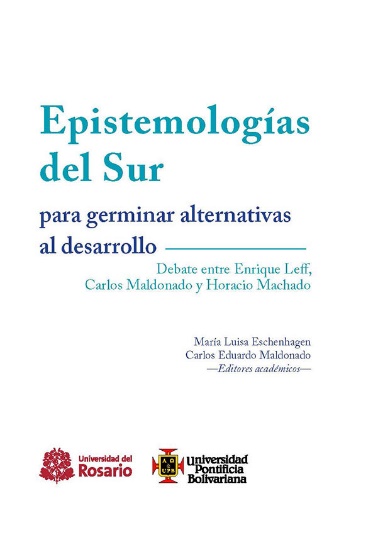 ESTÁNDAR AMBIENTAL Y DERECHOS AMBIENTALES EN POSACUERDO DE PAZ: algunos estudios de caso. Gregorio Mesa Cuadros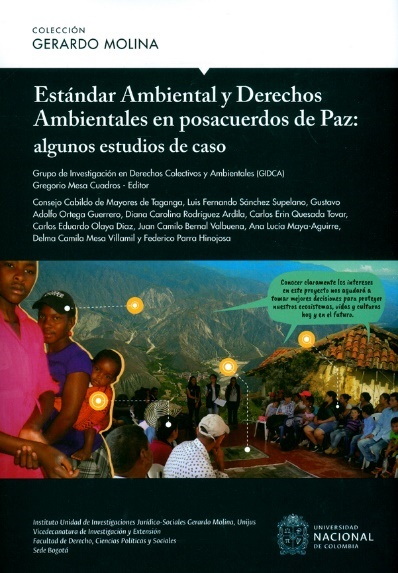 TEORÍA SOCIOLÓGICA. Ensayos sobre Marx, Sorel, Simmel, Durkheim, Weber, Merton y Bourdieu.Nicolás Boris Esguerra Pardo.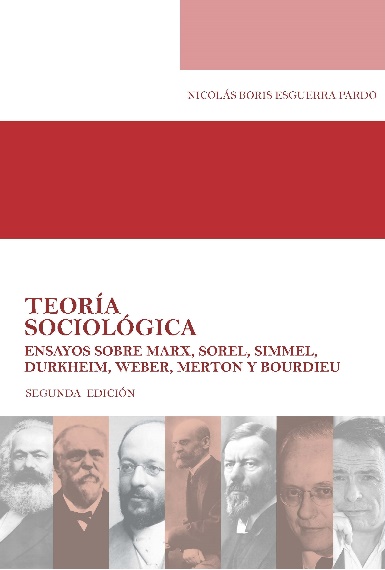 CURSO DE DERECHO CONSTITUCIONAL GENERAL. Ramón Elejalde Arbeláez- Hernán Darío Elejalde López.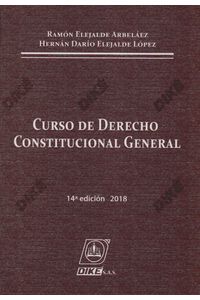 LA TEORÍA DEL TODO. El origen y el destino del universoStephen W. Hawking.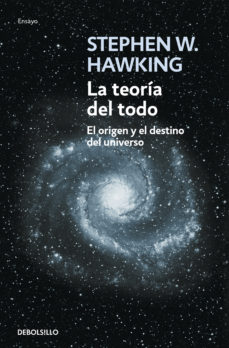 EL MUNDO COMO YO LO VEO Albert Einstein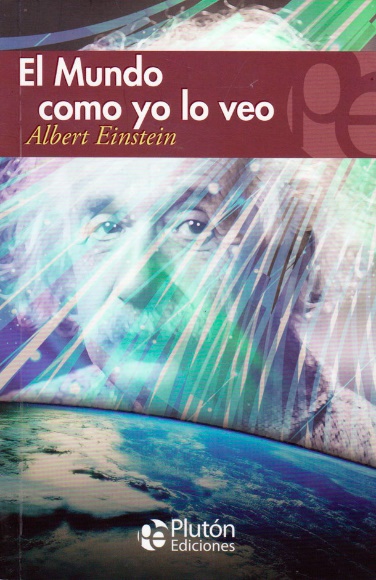 PENSAR RÁPIDO, PENSAR DESPACIODaniel Kahneman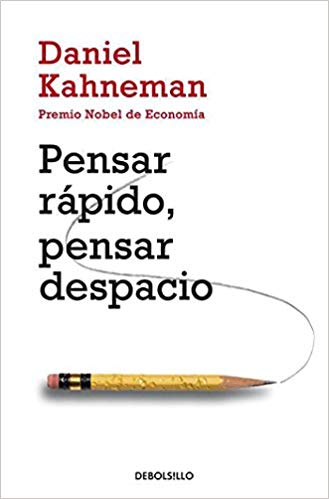 USAR EL CEREBROConocer nuestra mente para vivir mejorFacundo Manes-Mateo Niro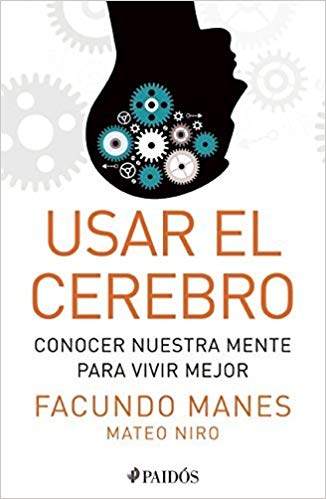 LA POLÍTICA.Lógica y método en las ciencias socialesGiovanni Sartori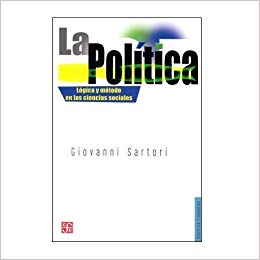 LA IMAGEN DE LA CIUDADKevin Lynch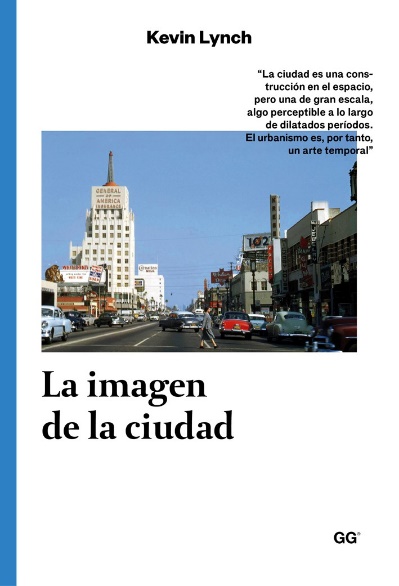 LA REPÚBLICAPLATÓN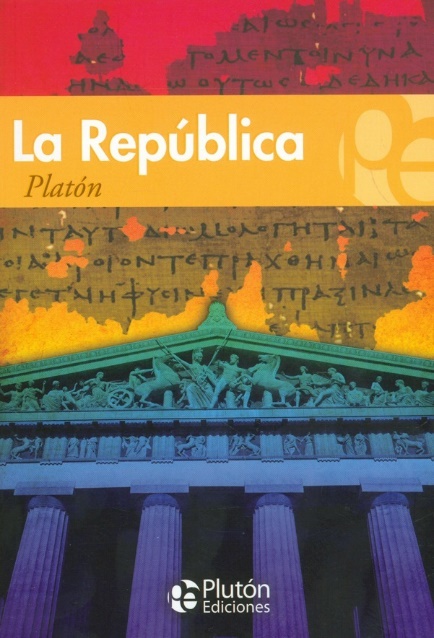 COSAS QUE PIENSAS CUANDO TE MUERDES LAS UÑASAmalia Andrade 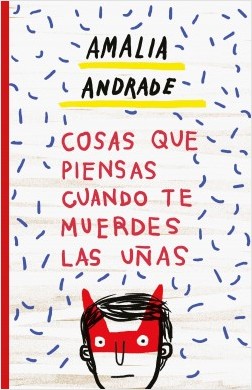 UN PEQUEÑO EMPUJÓN. EL IMPULSO QUE NECESITAS          PARA TOMAR MEJORES DECISIONES SOBRE SALUD, DINERO Y FELICIDAD. CASS R. SUNSTEIN & RICHARD H. THALER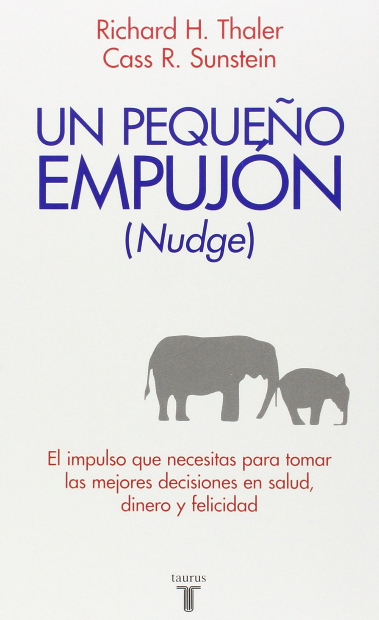 LOS CUATRO ACUERDOSMiguel Ruíz.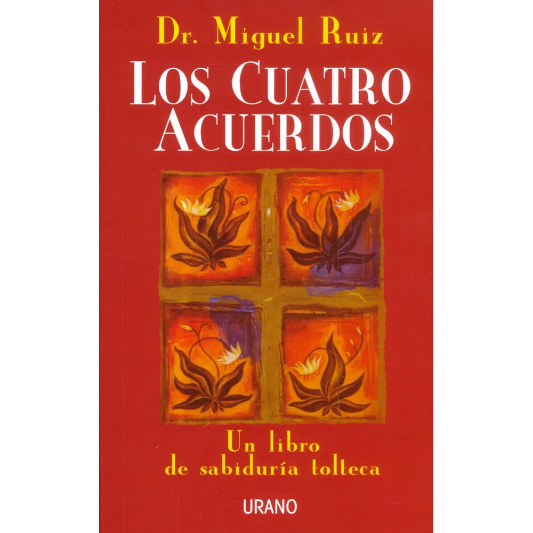 LA CORROSIÓN DEL CARÁCTER. LAS CONSECUENCIAS PERSONALES DEL TRABAJO EN EL NUEVO CAPITALISMO. Richard Sennett.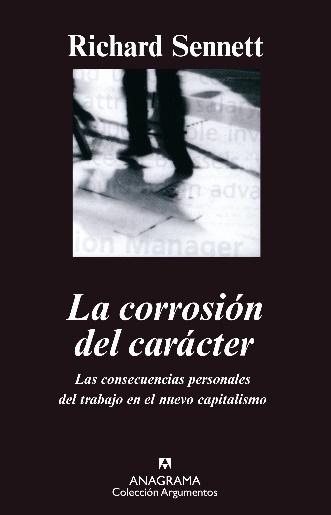 EL ESPÍRITU CREATIVODaniel Goleman.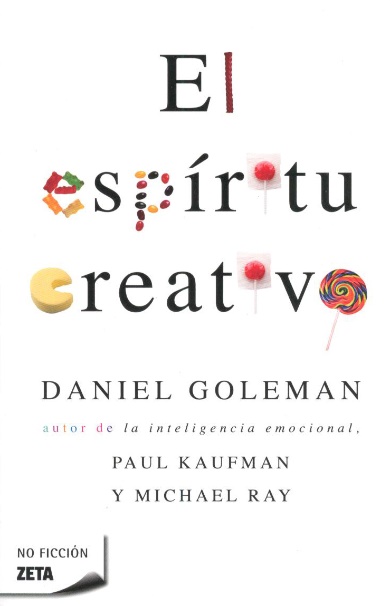 CUESTIONES DE SOCIOLOGÍAPierre Bourdieu.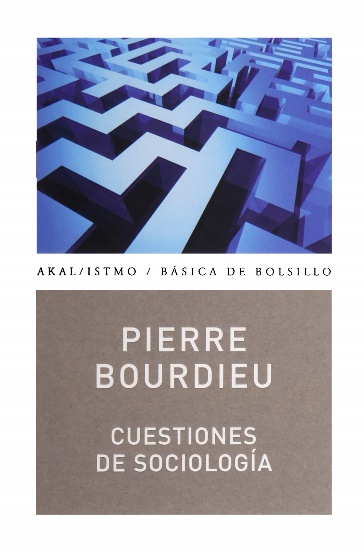 PEDAGOGÍA SOCIAL – EDUCACIÓN SOCIAL. 
CONSTRUCCIÓN CIENTÍFICA E INTERVENCIÓN PRÁCTICA. Gloria Pérez Serrano.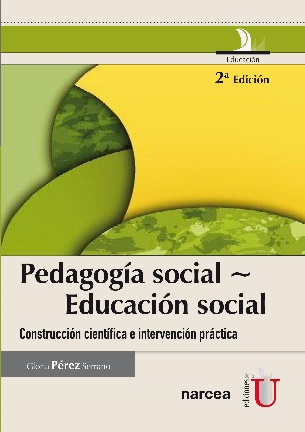 LAS REGLAS DEL MÉTODO SOCIOLÓGICO.Émile Durkheim.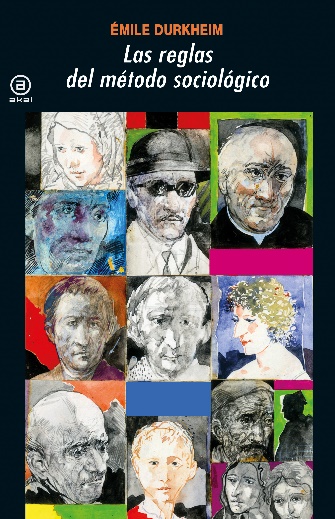 LAS 48 LEYES DEL PODER.Robert Greene.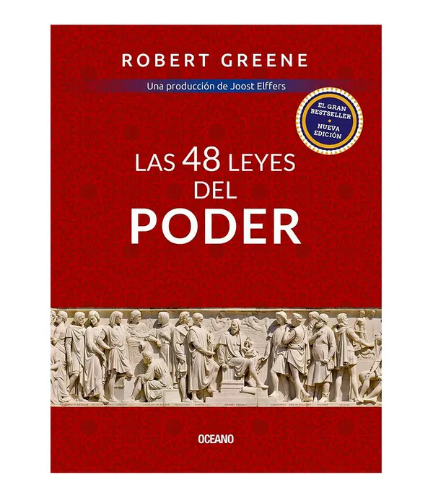 